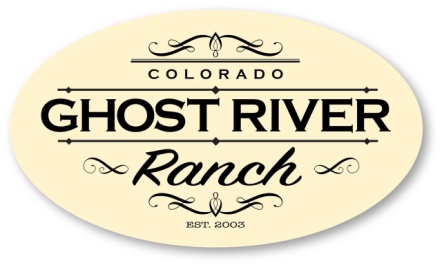 Huerfano County Assessor401 Main St., Ste 205Walsenburg, CO 81089RE:  Grazing Lease Authorization for Ghost River Ranch Property Owners AssociationI/We, ________________________________________________________________________,as registered owner(s) of Lot(s) __________________ within the Ghost River Ranch development, do hereby authorize the GRR Board of Directors (BoD) to lease and administer the grazing rights associated with said lot(s).This authorization shall remain in effect until terminated by me/us, in writing, to the GRR BoD or the property is sold or otherwise transferred to another individual, individuals or entity.  I/We agree to maintain access to the property in accordance with the terms contained within the grazing lease.  All owners/co-owners must sign and date.  ________________________________________	____________________Signature							Date________________________________________	Printed Name________________________________________	____________________Signature							Date________________________________________Printed NameGhost River Ranch Property Owners Association www.GhostRiverRanchPOA.com